07.05.2020г.    Тема: «Социально-экономические реформы П. А. Столыпина гг»1. Проверка д/з  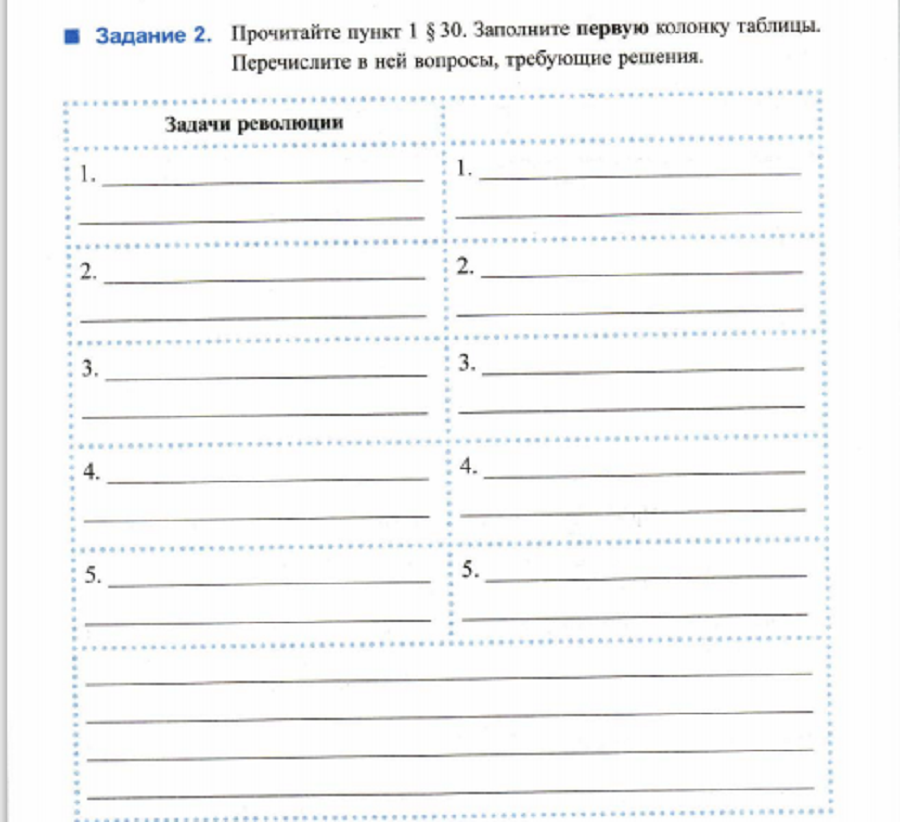 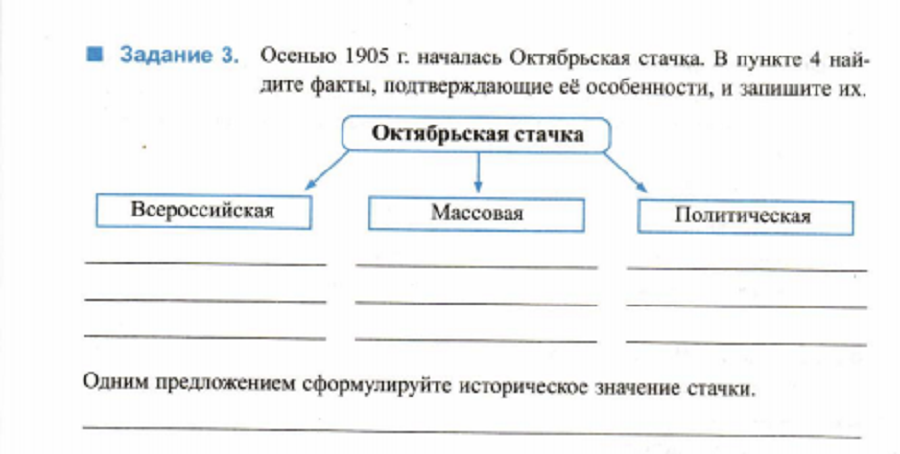 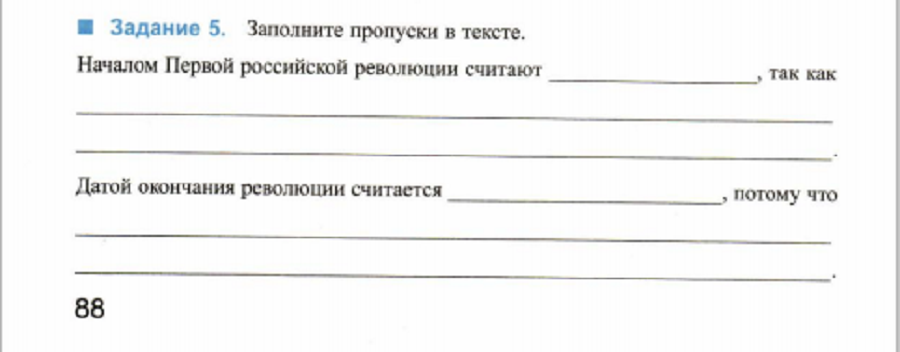 2. Новая тема самост.  Прочитать § 371)  Записать в тетради:Причины реформы:- 1 русская революция показала, что главным вопросом был аграрный вопрос;- Крестьяне не поддержали самодержавие.Цели реформы:- Создание прочной социальной базы самодержавия в лице крепкого зажиточного крестьянина при сохранении помещичьего землевладения;- Развитие капиталистических отношений в деревне, разрушение общины, передача крестьянской земли в частную собственность;- Создание хуторных и фермерских хозяйств;- Образование широкого рынка для промышленности;Направление развития реформы:- Реформа началась в благоприятных условиях ( росли цены на хлеб, отменены выкупные платежи);- Община была разрушена.- Земля переходила в частную собственность, которую они могли передавать по наследству.- Крестьянин мог потребовать хутор, отруб.Итоги реформ А.П.Столыпина:- Возросли посевные площади.- Хлебный экспорт увеличился на треть.- Мировой экспорт зерна.- Удвоилось количество минеральных удобрений.- Развитие сельского хозяйства.- Развитие кооперации.Разрушение общины. Разрешен свободный выход крестьян из общины.Новые слова:Кооператив – производственная или торгово-закупочная организация, созданная для совместного ведения хозяйства несколькими участниками или организациями, а также для получения прибыли в интересах всех участников объединения.Отруб – участок земли, выделенный крестьянину при выходе из общины с сохранением его двора в деревне.Хутор – участок земли, выделенный крестьянину при выходе его их общины с переселением из деревни на свой участок- даты3. Д/З § 38,  таблица «Основные события Русско-японская война»